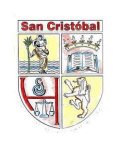 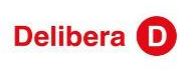 PROYECTO DE LEY DE FOMENTO DE LA FORMACION CUIDADANA A TRAVES DE TVN Región del BiobíoColegio San Cristóbal, TalcahuanoLas personalidades presentes, entregan su apoyo al proyecto de Fomento de la formación ciudadana a través de TVN  del equipo de debate del Colegio San Cristóbal de la comuna de Talcahuano, en el marco de su participación en el torneo de debate Delibera 2017 organizado por la biblioteca del congreso nacional.Nombre de la autoridad: Juan MoranoCargo: Diputado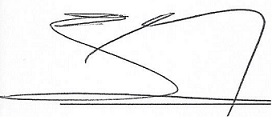 Firma y timbre